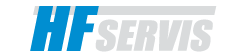 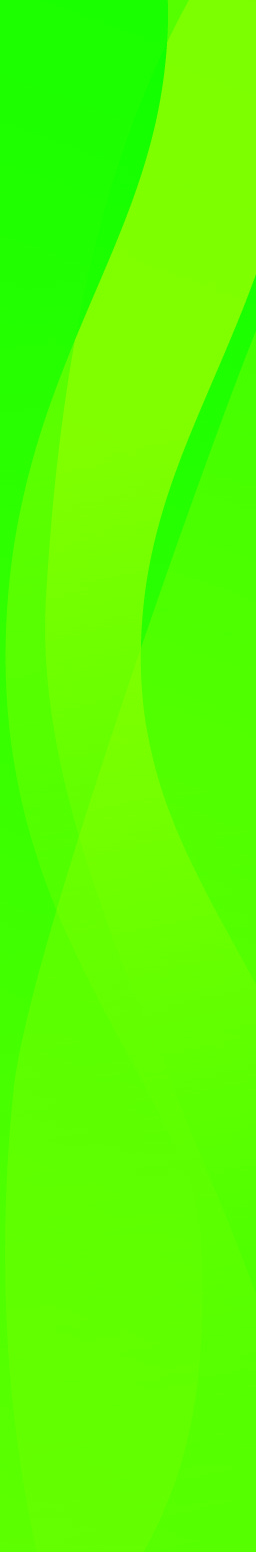 Rýchlosť        odparovaniaBod              vzplanutiaHustotaBázaVzhľadŠkodlivosť5 hod. 50°C0,89SOLVENTkvapalinaXn -                         zdraviu škodlivý